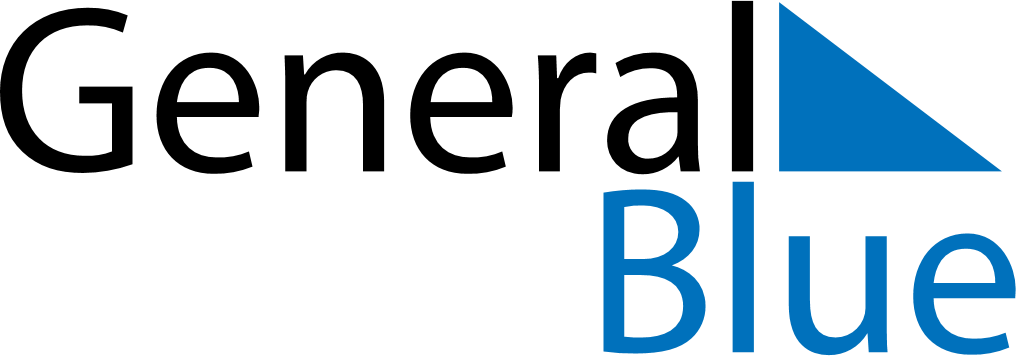 January 2029January 2029January 2029United Arab EmiratesUnited Arab EmiratesMONTUEWEDTHUFRISATSUN1234567New Year’s Day89101112131415161718192021First day of Ramadan22232425262728293031